ИНСТРУКЦИЯ ПО ЭКСПЛУАТАЦИИУСТАНОВКА ИЗДЕЛИЯМонтаж изделия должна проводить организация, имеющая допуск к монтажным работам.1. Подготовить ровную горизонтальную поверхность под установку.2. Пробурить 4 ямы Ø350мм с шагом 1370мм  на глубину 700 мм, дно каждой ямы засыпать щебнем слоем  200 мм. 3. Установить изделие в ямы, залить бетоном до уровня площадки, дать затвердеть. ПРАВИЛА ТРАНСПОРТИРОВКИИзделие должно транспортироваться грузовым транспортом с соблюдением правил для конкретного вида транспорта.ПРАВИЛА ЭКСПЛУАТАЦИИ1. Используйте изделие  по назначению.2. Дети до 14 лет допускаются до эксплуатации изделия только под руководством аттестованного инструктора.ПРАВИЛА ХРАНЕНИЯИзделие хранить в помещениях, обеспечивающих сохранность от механических повреждений, попадания влаги и действия агрессивных сред.	ГАРАНТИЙНЫЕ ОБЯЗАТЕЛЬСТВАИзготовитель гарантирует соответствие изделия техническим требованиям при соблюдении потребителем условий эксплуатации и хранения и при наличии паспорта на изделие.Гарантийный срок эксплуатации – 12 месяцев со дня получения изделия потребителем. Гарантийный ремонт осуществляется только при наличии паспорта.СВЕДЕНИЯ О РЕКЛАМАЦИЯХВ случае обнаружения дефектов и неисправностей потребитель имеет право предъявить рекламацию в течение 30 дней с момента получения изделия, а Изготовитель обязуется удовлетворить требования по рекламации в течение 30 дней с момента её получения. Гарантийный ремонт осуществляется при наличии паспорта.СВИДЕТЕЛЬСТВО О ПРОДАЖЕДата  ________________________ 	Подпись продавца   __________________Дата  ________________________	 Подпись покупателя   _______________ ООО  «УЗИС»Турник «ПУМОРИ-СПОРТ» 3-х уровневыйПаспорт – описаниеОП3.3.000 ПС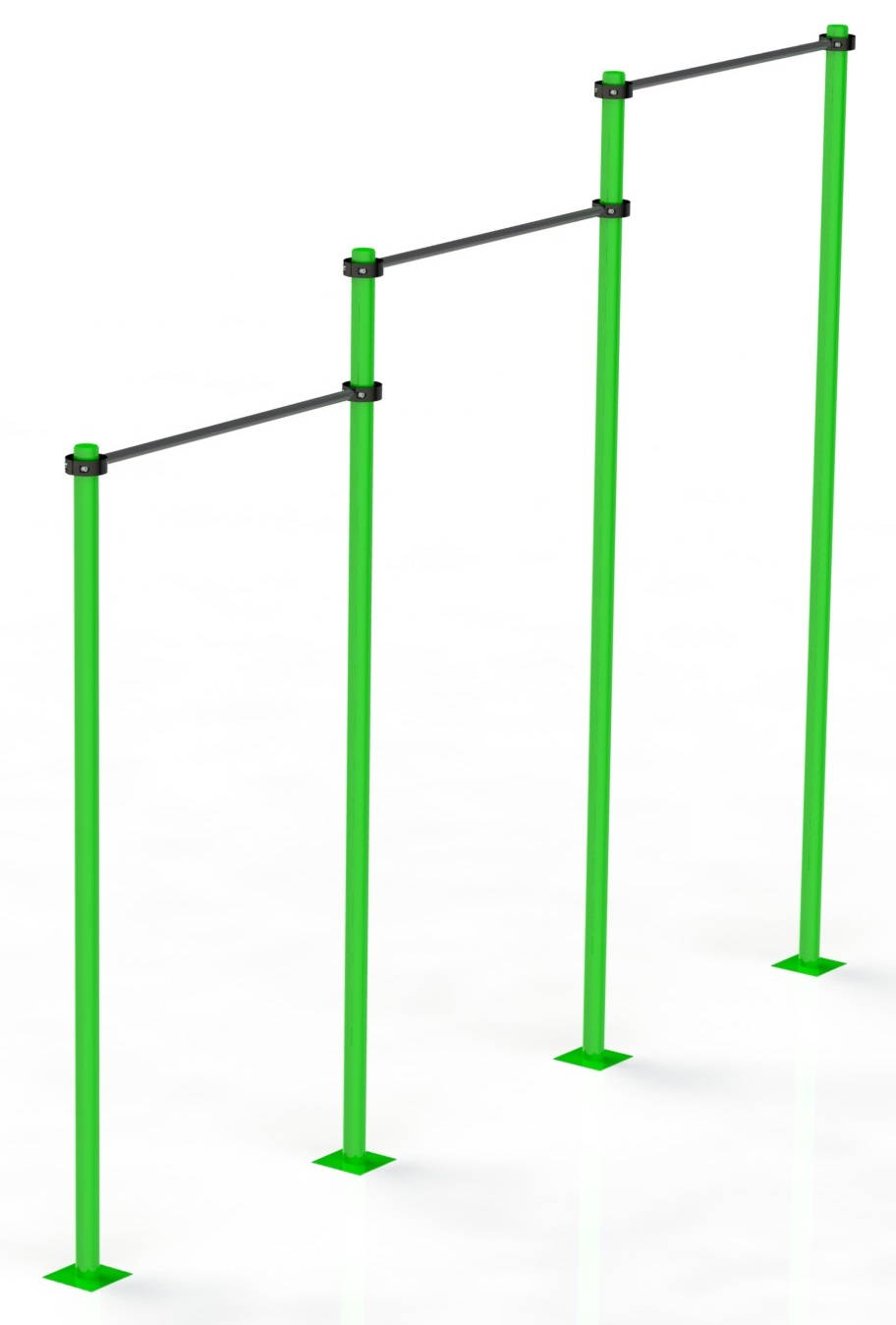 Россия, 620142, г. Екатеринбург, ул. Монтёрская, 3Тел.: (343) 287-93-70; 287-93-80E-mail:psp@pumori.ruwww.pumorisport.ruТЕХНИЧЕСКОЕ ОПИСАНИЕВВЕДЕНИЕТехническое описание предназначено для изучения конструкции и содержит технические данные и сведения об устройстве изделия, необходимые для обеспечения его правильной эксплуатации.НАЗНАЧЕНИЕИзделие предназначено для установки на открытых спортивных площадках. Изделие может быть использовано в качестве тренажера для тренировки мышц спины, рук и пресса.ТЕХНИЧЕСКИЕ ДАННЫЕГабаритные  размеры (не более):Длина, мм											4300Ширина, мм											200Высота, мм											3450Масса, кг												100УСТРОЙСТВО ИЗДЕЛИЯИспользуемый сортамент: труба Ø76х3,5мм, Ø33,5х3,2мм.Покрытие:	металл – ППП.КОМПЛЕКТНОСТЬСтойка L=3440мм			2Стойка L=3040мм			1Стойка L=2640мм			1Хомут				6Турник				3Винт M10x65 ГОСТ 11738-84	12Гайка M10 ГОСТ 5915-70		12Шайба A.10 ГОСТ 11371-78	24СБОРКА ИЗДЕЛИЯВыставить стойки (1, 2, 3). Соединить стойки между собой турниками (5), при помощи хомутов (4) и метизов (6,7,8).  Забетонировать конструкцию. Изготовитель оставляет за собой право на изменения конструкции, не ухудшающие эксплуатационные характеристики изделия.СВИДЕТЕЛЬСТВО О ПРИЕМКЕКод изделия: ОП3.3.000соответствует техническим требованиям конструкторской документации и признано годным для эксплуатации.Приемку произвел ________________________		Дата выпуска  _________           (роспись)Приемку произвел ________________________	 	 Дата выпуска _________                   (роспись кладовщика ПС)